Бизнес-план«Приобретение основных средств действующим предприятием по оказанию услуг грузоперевозок»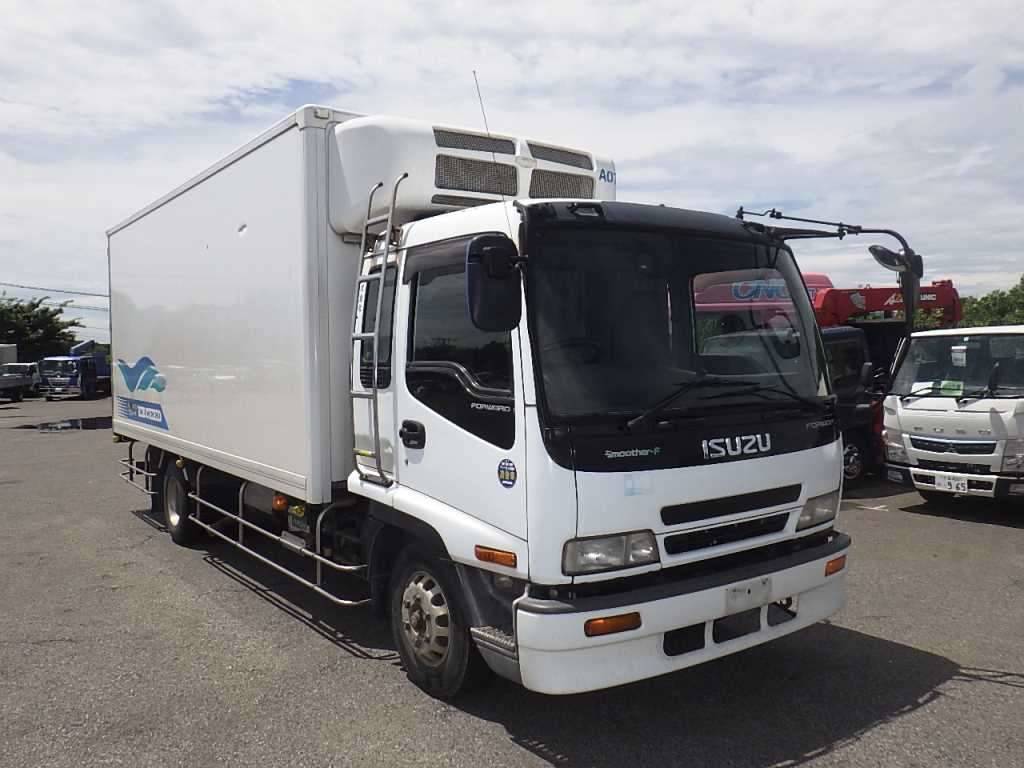 Содержание:1. Резюме                                                                                                                         3 стр.

2. Описание компании услуг                                                                                      3-4 стр.                                                                                                      

3. Инвестиционный план                                                                                            4-5 стр.
4. Маркетинговый план                                                                                              5-7 стр.5. План оказания услуг                                                                                                7 стр.  6. Технический раздел                                                                                                  8 стр.7. План реализации                                                                                                       8-9 стр.8. Расходы по проекту                                                                                                  9-13 стр.9. Анализ эффективности проекта                                                                            13-14 стр.  10. Выводы                                                                                                                     14 стр.11. Приложения                                  1. РезюмеИнициатор проекта: ИП «___________»Контактный телефон: _______________Вид деятельности по проекту по ОКЭД: 49.41 Грузовые перевозки автомобильным транспортом Программа государственной поддержки: «Программа развития продуктивной занятости и массового предпринимательства на 2017-2021 годы» 
Срок кредитования: 60 месяцев
Процентная ставка: 6%
Отсрочка по основному долгу: 0 Стоимость проекта:  12 880 тыс. тнг.
Из них заемные средства: 12 880 тыс. тнг. 
Среднегодовая чистая прибыль за период реализации проекта: 3 967 тыс.тнг.Экономический эффект:  увеличение среднегодовых налоговых отчислений в бюджет на 205 тыс. тнг в год. В проекте учтено инфляционное изменение цена на 5% в год.Таблица №1 – Показатели финансовой эффективности проекта

2. Описание компании и услугКомпания ИП «____________» создана в 2008 году в г. _________. Основные виды деятельности по ОКЭД:49.41 – Грузовые перевозки автомобильным транспортом.                         Постоянные клиенты и партнеры компании:Компания c 2008 года предоставляет услуги по грузопереозкам в регионе так и за его пределами (города РФ). Сотрудничает с дистрибьюторскими компаниями города ________ по доставке продуктов питания в следующие основные торговые сети (города): в Новосибирск, Челябинск, Костанай, Астана по 2 рейсов в месяц на каждый город. Помимо этого на балансе ИП числятся 15 газелей и 3 грузовых автомобиля 20-ти тонники которые находятся на автостоянке по ул._______ на безвозмездной основе. В связи с занятостью автотранспортных средств задействованных по маршрутным линиям, возникла потребность в дополнительном транспорте ISUZU с кузовом для перевозки продуктов питания по торговым точкам города.Грузоперевозки по существующему контракту производятся на следующих условиях:Расстояние перевозки в среднем- 21 км,Вес перевозимого груза – до 60 тнЦена тонна/км – 5,1 тенге Количество рейсов на 1 транспорт – 2Количество рейсов в месяц – 8Количество рабочих суток в месяц (с учётом техобслуживания) – 25.3. Инвестиционный планТаблица №2 - План инвестиционных затрат по проекту, тыс. тен.с НДС4. Маркетинговый планОбзор ситуации в отраслиСписочное число транспортных средств Восточно-Казахстанской области на конец отчетного периода по предприятиям автомобильного и городского электрического транспорта составило 1653 единицы, в том числе грузовых автомобилей – 812, автобусов – 746, легковых такси – 53, трамваев – 42. Всего по городу Семей в 2015 году зарегистрировано 1209 единиц сельхоз техники, из них 689 тракторов, 42 комбайна, 264 грузовых автомобилей.
За январь-декабрь 2015 года транспортом области (без железнодорожного транспорта) перевезено 553,4 млн. тонн грузов, что на 16,1% больше перевозок января-декабря 2014 года. Грузооборот составил 13100,3 млн. ткм. За 2016 год грузооборот составил 14 317 ткм.  Рисунок 1 - Объем перевезенных грузов в ВКО, тыс. тонн                                                                                                                   Источник: Департамент по статистике ВКОКак видно из таблицы, в последние годы наблюдается рост объемов перевезенных грузов по ВКО. Это свидетельствует о развитии экономики края, что стимулирует рост грузоперевозок. Километраж перевозок по ВКО также повысился за последние годы, что повлекло повышение показателей доходов данных субъектов.Рисунок 2 - Грузооборот и доход от грузоперевозок в ВКО                                                                                                                  Источник: Департамент по статистике ВКОФактически 99,9% грузов в ВКО было перевезено в 2016 году частными лицами, притом 13 984 млн. ткм. из них – грузооборот ИП (97% о общего). То есть в ВКО грузовыми перевозками занимаются по большей части ИП.    Рисунок 3 - Разделение перевозчиков грузов в ВКО по видам собственности в 2015 году, млн. ткм.                                                                                                    Источник: Департамент по статистике ВКОРисунок 4 - Грузооборот в ВКО. Лидеры рынка. тыс. ткм.                                                                                                    Источник: Департамент по статистике ВКОКак видно из диаграммы, лидером грузоперевозок по ткм. в области является г. Усть-Каменогорск, далее следует Зыряновский и Глубоковский район, Курчатову принадлежит последнее место. Из графика также видно, что в последние годы произошло некоторое снижение объемов грузоперевозок в г. Семей, а также по Глубоковскому району. В остальных районах показатели выросли, однако не значительно, в г. Курчатов – практически не изменились.Итак. Из приведенных таблиц ясно, что при общем росте отрасли в области, в г. Семей в последние годы наблюдалось некоторое снижение показателей. Притом до лидера отрасли в области – г. Усть-Каменогорска – г. Семей еще далеко: разница в 3 с лишним раза. Поэтому в городе имеется значительный потенциал для развития отрасли грузовых перевозок автомобильным транспортом. 5. План оказания услугТаблица №3 - План оказания услугПриобретаемыйПо приобретению нового транспортного средства планируется осуществлять поставки продукции питания по 50 торговым точкам в сутки в течение 20 рабочих дней в месяц, с представленным средним расчётом на 1 рейс по 3 км.На 3 авто (балансовые)На постоянной основе осуществляются поставки продукции питания по 4 основным маршрутным линиям в количестве 8 рейсов на протяжении месяца, расстояния приведены со следующей ссылки: http://www.della.kz/distance.                                                           6. Технический разделГрузовой автомобиль ISUZU NQR71PL с кузовом промтоварным, предназначен для перевозки продуктов питания и прочих материалов весом до 5 тонн по автотрассам. К областям применения ISUZU относят в первую очередь торговля и прочие расходные материалы.Таблица №5 – Технические характеристики приобретаемой техникиРазмеры борта 5200*2200*2200ммДвигатель ISUZU 4НG1 дизельОбъем 4577 см3Год выпуска – 2017 г.в7. План реализацииПлан реализации услуг основан на объемах оказываемых услуг.Таблица №4 - Реализация услуг, тыс.тен.с НДСПоскольку расчет будет вестись в тоннакилометрах, перемножением пройденный в месяц километраж на тоннаж автомобиля и узнаем кол-во тоннакилометров к оплате. Согласно пройденного километража, рассчитаем расходы на ГСМ.8. Расходы по проектуТаблица №5 – Расходы на топливо, тыс.тнг.с НДСНа 3 авто (балансовые)Таблица №6 – Расходы на масла, тыс.тнг.сНДСНиже представлен план погашения кредитных ресурсов. Отсрочка по основному долгу по кредиту – не предусмотрена. Предполагается кредитование сроком на 5 лет с аннуитетным графиком погашения.Таблица №7 - План погашения кредитных ресурсов, тыс. тнг.График, рассчитанный приведен в Приложении 1.Процент амортизации был принят согласно Налогового кодекса РК, максимально - 25% - для техники, но не менее 1%. По проекту процент амортизации в год был принят в 10%. Таблица №8 – Расчет амортизации по проекту, тыс. тнг. без НДС По проекту планируется нанять 4-ти работников – по 1 работника . Помимо заработной платы работникам также выплачиваются командировочные, напомним, питание и проживание работников компания берет на себя.Таблица №9 – Фонд оплаты труда по проекту, тыс. тнг.Таблица №10 – Расчет выплат командировочных, тыс. тнг.На основе вычисленных данных составим прогноз дальнейших расходов по проектуТаблица №11 – План расходов по проекту, тыс.тен.*10 тыс тнг. на 1 автомобиль в месяц.					**налог на транспорт - 17 838 тнг рассчитан на сайте Налогового комитета Министерства финансов РК  www.salyk.gov.kz									***страховка авто - 19 тыс. тнг. На Исузу,  40 тыс.тг на балансовые транс.средства.				По проекту действующее ИП стоит на упрощенном режиме налогообложения и является плательщиком НДС. Соответственно выплачивает КПН в размере 3% о прибыли до налогообложения. Расчет выплат по НДС приведен ниже. Таблица №12 – Расчет выплат НДС, тыс. тнг. Согласно приведенным данным можно рассчитать себестоимость услуг.Таблица №13 – Расчет себестоимости услуг, тыс.тг. Как видно из таблицы, себестоимость 1 тоннакилометра составит 2,2 и 6,6 тенге, при этом реализация будет произведена - 5,1 и 10,0 тенге.  Основные затраты по проекту придутся на ГСМ, в данном случае – дизельное топливо для автомобилей.Ниже представлен календарный план проекта, согласно которому получение кредита намечено на декабрь 2017 года, старт проекта на этот же месяц.Таблица №14 – Календарный план проекта8. Анализ эффективности проектаСогласно всем вышеприведенным данным составим отчет о прибылях и убытках по проекту.Таблица №15 – Отчет о прибылях и убытках, тыс.тнг.без НДСВ Приложении 2 приведем  расчет Отчета о движении денежных средств по проекту. Напомним, данный расчет мы ведем только по новому направлению бизнеса клиента.При приведенном сценарии развития событий, срок окупаемости проекта составит от 4,0 до 4,8 года, что укладывается в срок кредитования по проекту. Таблица №15 – Финансовые показатели по проекту, тыс. тенге.9. ВыводыРеализация проекта позволит:         - Увеличить среднегодовые налоговые отчисления в бюджет на 200 тыс. тнг в год.         - Повысить благосостояние участников проекта, создав компанию со среднегодовым показателем чистой прибыли 3 967 тыс. тенге в год.         - Повысить объем услуг грузоперевозок в г.________, регионы РК и РФ.          - Реализовать проекта со среднегодовой рентабельностью чистой прибыли в размере 19%, рентабельностью услуг в 51%, рентабельностью основных средств 39%.          - Оказать содействие развитию отрасли строительства инфраструктуры в стране.10. ПриложенияПриложение 1 – График гашения по кредиту Приложение 2 – ОДДС по проекту, тыс.тнг. с НДСПоказатель ЗначениеОбщая стоимость проекта, тыс. тенге12 880Ставка дисконтирования (WACC)10,0%Внутренняя норма доходности – IRR, %14%Чистая приведенная стоимость проекта – NPV, тыс. тенге1 521 Простой срок окупаемости PР, лет4,0 Дисконтированный срок окупаемости DPР, лет4,8 Наименование1Ардагер2ИП Канапиева 3ИП Серимов К.С4Роман павлодар5ТОО Кэмми6ТОО Казгеркус7ТОО Казполиграф8Новосиб.жир комбинат9Слакон кондитерНаименованиеЦена, тыс.тнг.Кол-воСумма, тыс. тнг.Грузовой автомобиль ISUZU с кузовом, промтованным и боковой дверью12 880112 880Итого сумма проекта12 880Кол-во рейсов в сменуКол-во смен в суткиКол-во рабочих дней в мес.Кол-во машинКол-во рейсов в месяц на 1 машинуКило метраж рейсаКилометраж рейсаРасход топлива в сутки, лОбщий километраж в месяц на 1 машину50120110003150153000РейсКол-во рейсов в месяцКилометраж в одну сторону, в 1 рейсКилометраж в две стороны, в 1 рейсКилометраж в месяцРасход топлива л на 100 кмРасход топлива л в мес.Семей-Новосибирск26771354270825677Семей-Костанай2148029605920251480Семей-Челябинск2171834366872251718Семей-Астана27831566313225783Итого846589316186321004658ПоказателиIIIIIIIVVТоннаж техники55555Тоннакилометров в мес.*90009000900090009000Стоимость тоннакилометра, тнг.16,717,819,120,421,8Сдача в аренду транспорта в мес, тыс.тг150,0157,5165,4173,6182,3Тоннаж техники2020202020Тонна километров в мес.*372 640372 640372 640372 640372 640Количество рейсов в мес.8,08,08,08,08,0Стоимость тоннакилометра, тнг.3,84,04,34,64,9Тариф Семей-Новосибирск115,0120,8126,8133,1139,8Тариф Семей-Костанай200,0210,0220,5231,5243,1Тариф Семей-Челябинск300,0315,0330,8347,3364,7Тариф Семей-Астана85,089,393,798,4103,3Тариф за 8 рейсов в мес.1400,01470,01543,51620,71701,7Выручка в мес., тыс. тнг.15501628170917941884ГодыОбщий километражРасход ГСМ на 100 км.Вид топливаСтоимость ГСМ, тнг. за литрРасходы на ДТ в мес, тыс. тнг.11863225ДТ14567521863225ДТ14969631863225ДТ15471741863225ДТ15873851863225ДТ163760ПриобретаемыйПриобретаемыйГодыОбщий километражРасход ГСМ на 100 км.Вид топливаСтоимость ГСМ, тнг. за литрРасходы на ДТ в мес, тыс. тнг.1180020ДТ145872180020ДТ149903180020ДТ154924180020ДТ158955180020ДТ16398ГодыРасходы на ДТ в мес, тыс. тнг.Расход масел на 1 л. ГСМОбщий расход маслаСтоимость масла, тнг. за литрРасходы на масла в мес, тыс. тнг.17620,50%3,82,51427850,50%3,92,71438090,50%4,02,91548330,50%4,23,11758580,50%4,33,318ПоказателиIIIIIIIVVВыплата ОД2 5762 5762 5762 5762 576Выплата %%70254739323884ГодыТехникаНорма амортизацииАмортизацияОстаточная стоимость20151288010%2151266520161266510%12881137720171137710%12881008920181008910%128888012019880110%12887513№Наименование должностейКол-воОкладФОТНа 1 работникаНа 1 работникаНа 1 работникаНа 1 работникаНа 1 работникаНа всех работников№Наименование должностейКол-воОкладФОТОПВ МЗПИПН СО СНСО+СНАдминистративно-управленческий персоналАдминистративно-управленческий персоналАдминистративно-управленческий персоналАдминистративно-управленческий персоналАдминистративно-управленческий персоналАдминистративно-управленческий персоналАдминистративно-управленческий персоналАдминистративно-управленческий персоналАдминистративно-управленческий персоналАдминистративно-управленческий персоналАдминистративно-управленческий персонал1Водитель (новый)145454,521,36422242Водители3551655,522,36432316Итого 421021Кол-во работниковРасходы на аренду помещения по проживанию, тыс.тнг.Норма в день на 1 работника по питаниюКол-во рабочих дней в месОплата проездных на заезд, тыс.тнг.Расходы командировочные в мес. на всех работников, тыс.тнг.3500,9208,5129,5ПоказателиIIIIIIIVVИтогоФОТ2520264627782917306313925ГСМ91499423970699971029748573Командировочные155416631779190420378937Ремонт и обслуживание ОС*2402572752943151380Гашение основного долга2576257625762576257612880Гашение процентов за кредит702547393238841964Амортизация21512881288128812885367Налог на транспорт**7176828794410Страховка***5963687277339Налоги с ФОТ2492672863063271435ПараметрыIIIIIIIVVНДС к начислению22322344246125842713НДС к зачету11341169120612441283НДС к зачету по инвестициям1546Сальдо по НДС-447727125513401430НДС к выплате0727125513401430ПоказателиIПоказателиIПройдено тыс.тоннакилометров4472Пройдено тыс.тоннакилометров180ГСМ8105ГСМ1044Ремонт и обслуживание ОС360Ремонт и обслуживание ОС120Командировочные1554КомандировочныеСтраховка***40Страховка***19Техосмотр****0Техосмотр****0Итого затрат10059Итого затрат1183Затраты на 1 тоннакилометр, тыс. тнг.2,2Затраты на 1 тоннакилометр, тыс. тнг.6,6Мероприятия/месяцы2017 г.2017 г.2017 г.2017 г.Мероприятия/месяцы9101112Разработка бизнес-планаРассмотрение банкаРешение вопроса финансированияПохождение РКС, процедуры оформления гарантированияВыдача кредитаПокупка автомобиляНачало оказания услуг на новом автомобилеПоказателиIIIIIIIVVВ среднем в месяцВсегоДоход от реализации продукции18600195302050721532226081550102777Себестоимость оказанных услуг 938996809981102911061278249953Валовая прибыль9211985010526112411199776852824Доходы от финансирования0000000Прочие доходы0000000Расходы на реализацию продукции0000000Административные расходы4454471549925286559837125046Расходы на финансирование70254739323884581964Прочие расходы2151288128812881288185367Прибыль до налогообложения3841329938524428502732020447Расходы по КПН1159911613315110613Чистая прибыль3725320037374295487631019834Рентабельность ЧП20%16%18%20%22%20%19%Показатель ЗначениеОбщая стоимость проекта, тыс. тенге12 880Ставка дисконтирования (WACC)10,0%Внутренняя норма доходности – IRR, %14%Чистая приведенная стоимость проекта - NPV, тыс. тенге1 521 Простой срок окупаемости PB, лет4,0 Дисконтированный срок окупаемости DPB, лет4,8 ПериодСумма займа на началоСумма ОДСумма %Ежемесячный платежСумма займа на конец112 8802156427912 665212 6652156327812 451312 4512156227712 236412 2362156127612 021512 0212156027511 807611 8072155927411 592711 5922155827311 377811 3772155727211 163911 1632155627010 9481010 9482155526910 7331110 7332155426810 5191210 5192155326710 3041310 3042155226610 0891410 089215502659 875159 875215492649 660169 660215482639 445179 445215472629 231189 231215462619 016199 016215452608 801208 801215442598 587218 587215432588 372228 372215422578 157238 157215412557 943247 943215402547 728257 728215392537 513267 513215382527 299277 299215362517 084287 084215352506 869296 869215342496 655306 655215332486 440316 440215322476 225326 225215312466 011336 011215302455 796345 796215292445 581355 581215282435 367365 367215272425 152375 152215262404 937384 937215252394 723394 723215242384 508404 508215232374 293414 293215212364 079424 079215202353 864433 864215192343 649443 649215182333 435453 435215172323 220463 220215162313 005473 005215152302 791482 791215142292 576492 576215132282 361502 361215122262 147512 147215112251 932521 932215102241 717531 71721592231 503541 50321582221 288551 28821562211 073561 07321552208595785921542196445864421532184295942921522172156021521512160ПоказателиКод строкиIIIIIIIVVДвижение денежных средств от операционной деятельностиДвижение денежных средств от операционной деятельностиДвижение денежных средств от операционной деятельностиДвижение денежных средств от операционной деятельностиДвижение денежных средств от операционной деятельностиДвижение денежных средств от операционной деятельности1. Поступление денежных средств, всего101860019530205072153222608в том числе:реализация товаров11предоставление услуг121860019530205072153222608авансы полученные13дивиденды14прочие поступления152. Выбытие денежных средств, всего201466015769167371728917875в том числе:платежи поставщикам за товары и услуги2194489743100481036410689авансы выданные22выплаты по заработной плате2325202646277829173063выплата вознаграждения по займам2470254739323884корпоративный подоходный налог2511599116133151другие платежи в бюджет263211070162217331851прочие выплаты27155416631779190420373. Чистая сумма денежных средств от операционной деятельности (стр. 010 - стр. 020)3039403761377042434734II. Движение денежных средств от инвестиционной деятельностиII. Движение денежных средств от инвестиционной деятельностиII. Движение денежных средств от инвестиционной деятельностиII. Движение денежных средств от инвестиционной деятельностиII. Движение денежных средств от инвестиционной деятельностиII. Движение денежных средств от инвестиционной деятельности1. Поступление денежных средств, всего40-в том числе:-реализация основных средств41-реализация нематериальных активов42-реализация других долгосрочных активов43-реализация финансовых активов44-погашение займов, предоставленных другим организациям45-фьючерсные и форвардные контракты, опционы и свопы 46-прочие поступления47-2. Выбытие денежных средств, всего50-в том числе:-приобретение основных средств5112880приобретение нематериальных активов52-приобретение других долгосрочных активов53-приобретение финансовых активов54-предоставление займов другим организациям55-фьючерсные и форвардные контракты, опционы и свопы56-прочие выплаты57-3. Чистая сумма денежных средств от инвестиционной деятельности (стр. 040 - стр. 050)60-12880III. Движение денежных средств от финансовой деятельностиIII. Движение денежных средств от финансовой деятельностиIII. Движение денежных средств от финансовой деятельностиIII. Движение денежных средств от финансовой деятельностиIII. Движение денежных средств от финансовой деятельностиIII. Движение денежных средств от финансовой деятельности1. Поступление денежных средств, всего7012880в том числе:эмиссия акций и других ценных бумаг71получение займов7212880получение вознаграждения по финансируемой аренде73прочие поступления*742. Выбытие денежных средств, всего8025762576257625762576в том числе:погашение займов812 5762 5762 5762 5762 576приобретение собственных акций82выплата дивидендов83прочие843. Чистая сумма денежных средств от финансовой деятельности (стр. 070 - стр. 080)9010304-2576-2576-2576-2576Итого:            Увеличение +/- уменьшение денежных средств (стр. 030 +/- стр. 060 +/- стр. 090)10013641185119416672158Денежные средства и их эквиваленты на начало отчетного периода11001364254937435410Денежные средства и их эквиваленты на конец отчетного периода12013642549374354107568Рентабельность услуг,%21%19%18%20%21%